
О внесении изменений в постановление администрации г. Канска от 07.08.2019 № 751 Во исполнение распоряжения администрации г. Канска от 10.10.2018 №547 «Об утверждении перечня культурно-массовых мероприятий, проводимых в 2019 году в рамках исполнения муниципального задания ГДК г. Канска», на основании распоряжения администрации г. Канска от 19.07.2019 № 387 «Об утверждении состава рабочей группы по подготовке и организации общегородского мероприятия «День города» в 2019 году», пункта 13 календарного плана культурно-массовых мероприятий на 2019 год, утвержденного приказом Отдела культуры администрации г. Канска от 09.01.2019 № 01-ОД «Об утверждении календарного плана культурно-массовых мероприятий на 2019 год», руководствуясь статьями 30, 35 Устава города Канска, ПОСТАНОВЛЯЮ:Внести в постановление администрации г. Канска от 07.08.2019 № 751 «О проведении общегородского мероприятия, посвященного Дню города в 2019 году» (далее - Постановление) следующие изменения:Пункт 1 Постановления изложить в следующей редакции:«1. Отделу культуры администрации г. Канска (И.В. Леонтьева), ГДК г.Канска (Е.А. Лычковская), Отделу физической культуры, спорта и молодежной политики администрации г. Канска (Ю.А. Серезитинов), Управлению образования администрации города Канска (Т.Ю. Шопенкова) организовать и провести праздничные мероприятия, посвященные Дню города, 7 сентября 2019 года на площади им. Н.И. Коростелева с 12:00 до 22:00 часов.»В приложении № 1 к Постановлению:- пункт 1.6 изложить в следующей редакции:«.»;- пункт 11.1 изложить в следующей редакции:«.»;- пункт 13.1 изложить в следующей редакции:«.».В приложении № 2 к Постановлению:- пункт 4.1 изложить в следующей редакции: «.».Ведущему специалисту Отдела культуры (Н.А. Велищенко) опубликовать настоящее постановление в газете «Канский вестник» и разместить на официальном сайте администрации города Канска в сети Интернет, обеспечить информационное сопровождение программы мероприятий в СМИ г. Канска.Контроль за исполнением настоящего постановления возложить на первого заместителя города по вопросам жизнеобеспечения (П.Н. Иванец), заместителя главы города по социальной политике (Ю.А. Ломова), заместителя главы города по экономике и финансам (Н.В. Кадач).Постановление вступает в силу со дня подписания.Глава города Канска                                                                             А.М. Береснев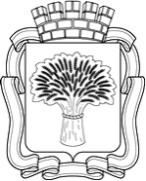 Российская ФедерацияАдминистрация города Канска
Красноярского краяПОСТАНОВЛЕНИЕРоссийская ФедерацияАдминистрация города Канска
Красноярского краяПОСТАНОВЛЕНИЕРоссийская ФедерацияАдминистрация города Канска
Красноярского краяПОСТАНОВЛЕНИЕРоссийская ФедерацияАдминистрация города Канска
Красноярского краяПОСТАНОВЛЕНИЕ05.09.2019 г.№8511.618:0022:00Выступление солистов г.КрасноярскОтдел культуры администрации г. Канска (И.В. Леонтьева),ГДК г. Канска (Е.А. Лычковская)1.618:0022:00Выступление кавер-группы г. КрасноярскОтдел культуры администрации г. Канска (И.В. Леонтьева),ГДК г. Канска (Е.А. Лычковская)1.618:0022:00Дискотека с участием ди-джея г.КрасноярскОтдел культуры администрации г. Канска (И.В. Леонтьева),ГДК г. Канска (Е.А. Лычковская)11.118:0022:00Музыкальная площадка «Dance Siberia»Отдел ФКСиМП(Ю.А. Серезитинов),МБУ «ММЦ г. Канска»(В.Е. Вовк)Депутат городского Совета депутатов (И.А. Филиппов)13.111:0022:00Организация торговых точек общественного питанияАдминистрация г. Канска(Н.В. Кадач, С.В. Юшина)4.1Организация работы служебного транспорта администрации города Канска в день празднования Дня города (выдача пропусков, распределение парковочных мест, предоставление данных по транспорту в МО МВД России «Канский»до 07.09.МКУ «Служба заказчика»(Е.Ю. Вахин)